YEAR 10 HOMEWORK – 4TBOOKLET 3Complete the questions in each box. Make sure that you show all of your workings1.  Change 10,250g to kg.2.  Write 0.35 as a fraction.3.  Write down an even number that is a multiple of 94.  Solve  = 25.  Solve  -3x + 7 = 676.  On the grid, draw a rhombus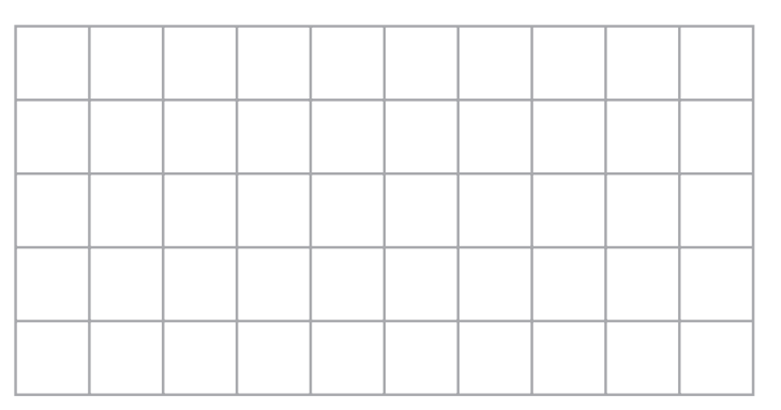 7.  Write  as a percentage.8.  Coffee is sold in jars. There are 500g of coffee in each jar. Ben makes 5 cups of coffee each day. He thinks he uses 2.5g of coffee to make each cup of coffee. Ben wants to buy enough coffee for 25 days. (a) How many jars of coffee does Ben need to buy?b) Ben finds that he uses 2.8 g of coffee to make each cup of coffee. How much extra coffee has he used?9.  Write down three different factors of 8110.  A model plane has a length of 120cm. The scale of the model is 1:30 Work out the length of the real plane. Give your answer in metres.WWWEBIEBI